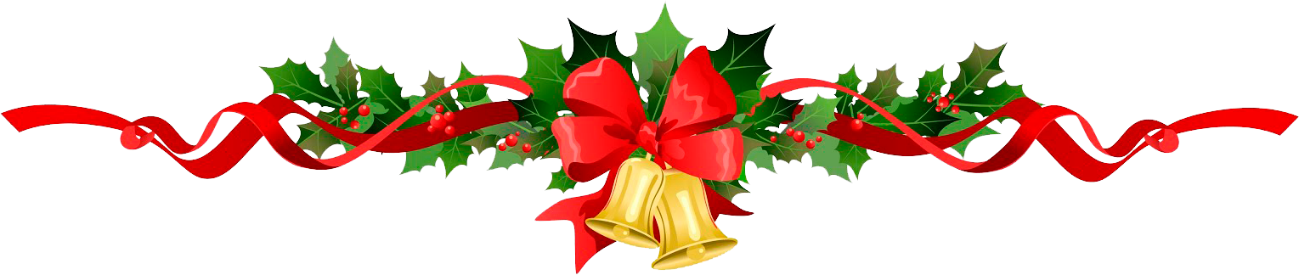 Hola  Esperamos que os hayan gustado mucho los regalos que te hemos traído desde Oriente. Hemos intentado traer todo lo que queríais, aunque no siempre podemos. Ya sabéis, que sois muchos niños y que tenemos que repartir entre todos. No obstante, os hemos dejado alguna sorpresita más, que seguro que os gustarán.Esperamos que juguéis mucho con vuestros regalos y que compartáis y juguéis juntos. Vuestros padres, nos han contado que habéis sido muy buenos, que ayudáis en casa y que habéis sacado muy buenas notas. Ayudad mucho en casa, estudiad y aprended mucho, y pasadlo bien, pero sobre todo, seguid siendo tan buenos como hasta ahora.SSMM Los Reyes Magos de OrienteMelchor, Gaspar y Baltasar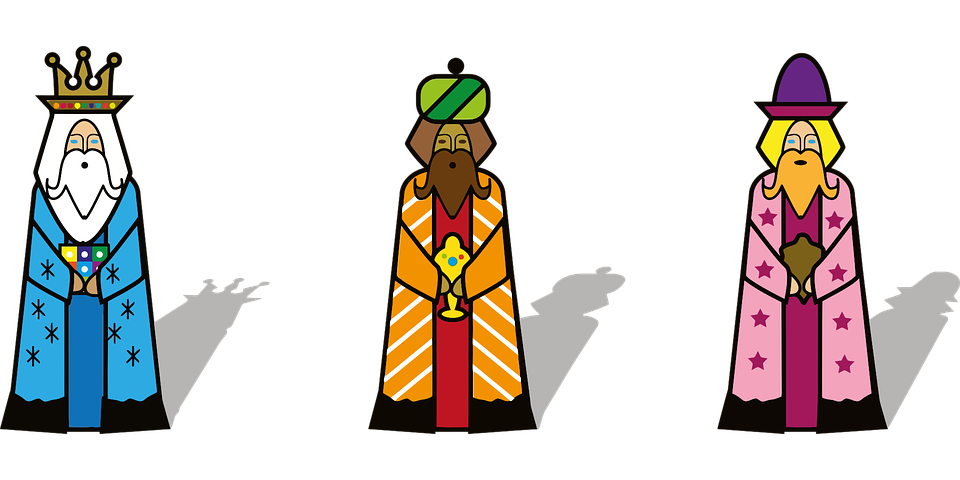 